PIĄTEK 22.05.-Zachowanie w lesie.Dzień dobryUtrwalmy z dzieckiem wiadomości.W lesie żyją rożne zwierzęta(jeleń, sarna, wiewiórka, lis, sowa, kukułka, jeleń, zając, wilk, dzik). W lesie jest dużo drzew, roślin różnych gatunków. Mieszkają tam również owady i ptaki (np. kukułka, dzięcioł). Rosną owoce np. maliny, borówki. W lesie powinniśmy zachowywać się cicho- to bardzo ważna zasada.Zabawa: „Buzia uśmiechnięta, buzia smutna”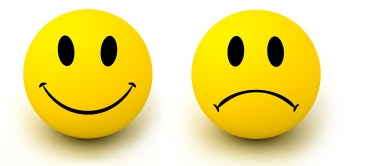 Proszę przygotować dwa koła, na jednym rysujemy buzię uśmiechniętą, na drugiej buzię smutną.Rodzic mówi różne zdania związane z przyrodą. Dziecko ocenia treść i podnosi odpowiedni kartonik np.:W lesie można krzyczeć. Lubię łamać gałęzie. Depczę mrówki. Po pikniku w lesie sprzątam śmieci i zabieram do kosza. W lesie żyje wilk.W lesie mieszkają ptaki. W lesie rosną maliny…itd.Domowy tor przeszkód:•	„Balonik” – dziecko trzyma paletkę do gry w badmintona lub ping-ponga, a na nim nadmuchany balon. Jego zadaniem jest przejść slalomem wokół rozłożonych pachołków (butelek wody, krzeseł itp.), tak by nie zrzucić balona.•	„Woreczek gimnastyczny” – dziecko pokonuje wyznaczoną wcześniej trasę wyprostowane z woreczkiem gimnastycznym na głowie, tak by nie spadł; następnie robi mostek i kładzie woreczek na brzuchu; robi koci grzbiet i kładzie na plecach; wykonuje przysiad podparty i wkłada sobie między stopy woreczek, a następnie pokonuje trasę „skokami zajęczymi”.•	„Rzut do celu” – dziecko wrzuca woreczek gimnastyczny lub piłeczkę do wyznaczonego celu, np. kosz na pranie, miska lub hula-hop. Cel można za każdy razem oddalać. •	„Skaczące króliczki” – rodzic wyznacza na podłodze linią dwie części, po jednej staje dziecko, po drugiej rodzic. Oboje wykonują przysiad do siebie. Podskakują w przysiadzie odpychając się dłońmi, starając się nawzajem wytrącić drugą osobę z równowagi.„Lustro” – zabawa naśladowcza.W tej zabawie uczestniczy rodzic oraz dziecko. Jedna osoba jest lustrem, druga przeglądającym się w lustrze. Ćwiczenie polega na tym, że osoba, która gra rolę lustra, musi naśladować swojego partnera starając się wykonywać takie same gesty.Przypominamy sobie wierszyk miesiąca:„ Dom dla lalek”Ty masz klocek, ja mam też,potrzebny nam trzeci.Zbudujemy dom wspaniały,zaprosimy dzieci.Jeden dom i drugi domjuż budują dzieci.Te dwa domy – to dla misiów,a dla lalek trzeci.Taniec swobodny do piosenki „Idziemy na jagody”.„Idziemy na jagody” – słuchanie piosenki (piosenka dostępna na YouTube)(tekst i piosenka autorstwa zespołu „Fasolki”)1. Jesteśmy jagódki, czarne jagódki,Mieszkamy w lasach zielonych, zielonych,Oczka mamy czarne, buźki granatowe,A sukienki są zielone i seledynowe.Ref: A kiedy dzień nadchodzi, dzień nadchodzi,Idziemy na jagody, na jagody,                                             A nasze czarne serca, czarne serca,Biją nam radośnie bum tarara bum.  x22. Pójdziem na jagódki, wysmarujem bródkiDo kosza połowę a resztę na głowęTrochę sobie zjemy, się wysmarujemyZatańczymy, nowy taniec jagodowy.Ref: A kiedy dzień nadchodzi, dzień nadchodzi,Idziemy na jagody, na jagody,A nasze czarne serca, czarne serca,Biją nam radośnie bum tralala bum. x2Zachęcamy do zrobienia zdjęć podczas wykonywania zadań i wysłania ich na adres calineczka2020zostanwdomu@gmail.comDrodzy rodzice!Jest nam niezmiernie miło, kiedy pokazujcie nam swoją pracą. Bardzo cieszymy sięz każdej przesłanej na maila informacji i z każdego otrzymanego zdjęcia. Dziękujemy za współpracę.